Chair of the Maternity and Newborn Safety Investigations Authority Information pack for applicants
  
Closing date: Midday on Monday, 31 October 2022
Reference no: 	VAC-1756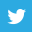 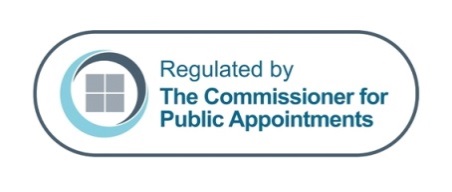 Follow us on Twitter @appointmentsdhContentsSection 1 – The Role	21.1	Role description and person specification	21.2 	MNSI role and responsibilities	6Section 2: The recruitment	82.1 	Making an application	82.2 	The Assessment Process	162.3	How we will manage your personal information	19Section 1 – The RoleRole description and person specification	Role DescriptionThe Chair will provide leadership, strategic direction and challenge to the Maternity and Newborn Safety Investigations Special Health Authority and ensure that it establishes a reputation as a vigorous and trustworthy organisation with patients and the wider public, clinicians and NHS organisations both locally and nationally. The Chair will ensure that the Authority undertakes independent, timely and meaningful investigations into cases of maternal and neonatal morbidity and mortality; and that these contribute to maternal and neonatal safety at local and national level. They will also ensure that all of this action is with a view to improving local capacity for investigations to be conducted locally at trust level.The Chair will lead and support the newly established Board of Non-Executive Directors (NEDs) and MNSI Executive Directors (EDs). The Chair will hold the Chief Executive and Finance Director to account and will share corporate responsibility for the decisions of the MNSI Board and the performance of the organisation.Along with the NEDs and other board members, the Chair will contribute to stakeholder engagement, accountable governance and effective systems for financial control and risk management.Chair DesignateThe new Authority is expected to be legally established from April 2023, at which point the new Chair’s formal appointment to the new Authority will begin. However, we are looking to agree the appointment and appoint the chosen candidate as Chair Designate by the start of 2023.The time commitment required as Chair Designate may be less than required when Chair. This will be subject to discussion with the chosen candidate. If the time commitment is less, remuneration will be pro-rata to the rate for the role of ChairThe Chair’s specific responsibilities will include:Board Leadership Lead a newly appointed team, chairing and overseeing the performance of the Board to the highest standards, and in doing so set an agenda which is focused on strategy, performance, and accountability.Ensure the Board and Committees are suitably structured with appropriate terms of reference.Chair the Governance and Nomination Committee and ensure regular consideration of succession planning and the composition of the Board and its Committees.Support the effective recruitment, induction, training and development of new NEDs and EDs and the continuous development of the Board’s capability.Oversee the recruitment of future Chief Executives, appointed by the Chair and NEDs, with the consent of the Secretary of State.Strategic Direction Oversee the setting of the strategic direction of the MNSI; creating a ‘vision’ for where the new body sits within the NHS landscape, building upon existing good practice and how it influences positive change.Provide board level oversight and accountability to MNSI’s responsibilities to deliver investigations that improve maternal and neonatal safety and to build local investigation capacity.Provide insight on the developments and issues facing the NHS independent sector and from patient representative groups to board discussions, ensure the Board has access to accurate, high quality and timely information for decision making. Organisational DevelopmentMonitor performance and evaluate investigatory functions against key objectives and strategic outcomes.Oversee the development of the organisation and board’s culture.Support and challenge the Chief Executive and Executive team on decisions made and advise the DHSC on the performance of the NEDs.Stakeholder management Build collaborative relationships within the NHS locally and nationally, and where relevant the private sector, ensuring the organisation is independent, influential and not distant from providers and the wider NHS.With the Chief Executive, set the tone for excellent engagement with key stakeholders, system partners, service users and Government and ensure their views are communicated in the decision-making process.Governance and assurance Working with the Board, ensure accountability for expenditure and effective management of resources, seeking efficiency savings and achieving cost reductions where possible (both in the running of the organisation and in its operational activity) and that the strategy and supporting business plans are delivered. Ensure high standards of governance and effectiveness of the Board.Promote high standards of integrity, probity, ethics, diversity & inclusion.Lead an evaluation of the performance of the organisation, Board and its Committees at least once a year, and act on the results by recognising the strengths and addressing areas of improvement. Person specificationThe Department of Health and Social Care values and promotes diversity and encourages applications from all sections of the community.  The boards of public bodies should reflect the population they are there to serve. Boards also benefit from fresh perspectives, and we are always keen to encourage candidates new to public appointments to consider applying for our roles.To be considered, you must be able to demonstrate that you have the qualities, skills and experience to meet all the essential criteria for appointment.Essential Criteria Strong strategic leadership skills, with an ability to develop a high-performing organisation and demonstrated by a career record of achievement at the highest levels.Ability to lead the Board of a significant new national organisation, deliver robust board level governance and accountability, and develop a positive culture.Excellent communication and influencing skills, able to collaborate effectively with stakeholders, particularly with the related professions to drive change in a complex system.Knowledge of the NHS and/or of investigations methodology.Remuneration and status of appointmentRemuneration will be £63,000 per annum for a time commitment of two to three days per week.  Remuneration for this role is treated as employment income and will be subject to tax and National Insurance contributions, both of which will be deducted at source under PAYE before you are paid. You can claim reimbursement for reasonable travel and subsistence costs which are properly and necessarily incurred on official business, in line with the travel and subsistence policy and rates of the MNSI. However, these payments are taxable as earnings and will be subject to tax and national insurance, both of which will be deducted at source under PAYE before you are paid.  A copy of the policy and rates can be obtained from the MNSI.This is an office holder appointment and does not attract any benefits under any Civil Service Pension Scheme. You will not be eligible for redundancy pay as you are not an employee. No other arrangements have been made for compensation upon the end of your term of appointment because an office holder who is appointed for a limited duration would have no expectation of serving beyond that period.As this is an office holder appointment, you will not become a member of the Civil Service. You will not be subject to the provisions of employment law.Time commitmentTwo to three days per week.  LocationFarnborough / Derby / remote workingTenure of officeMinisters will determine the length of the appointment, which will be up to 3 years.The possibility of re-appointment for a further term is at the discretion of Ministers.  Any re-appointment is subject to satisfactory annual appraisals of performance during the first term in the post.  There is no automatic presumption of re-appointment; each case should be considered on its own merits, taking into account a number of factors including, but not restricted to, the diversity of the current board and tis balance of skills and experience.  In most case, the total time served in post will not exceed more than two terms or serve in any one post for more than ten years.AccountabilityThis Chair is appointed by the Secretary of State for Health and Social Care and is accountable to the Secretary of State via a senior Departmental official for carrying out their duties and for their performance.  For a discussion about the role	For further information regarding the role of the MNSI and the role of the Chair please contact:Email:  yusuf.gora@dhsc.gov.uk   1.2 	MNSI role and responsibilities This is a post for the new Maternity and Newborn Safety Investigations (MNSI) Special Health Authority. The MNSI will continue the maternity investigation programme, which is currently a function of the Healthcare Safety Investigation Branch (HSIB).  The Functions of the Special Health Authority will be to:undertake independent investigations of qualifying maternity cases and producing reports on investigations findings,consider data, conclusions and recommendations made in its investigation reports to identify key trends and provide system-wide learning to the health system at local, regional and national level; and collaborate with appropriate bodies to escalate safety concerns,The Special Health Authority is expected to consist of approximately 175 staff and have a budget of approximately £16m. Staff will transfer over to the Special Health Authority from the current Healthcare Safety Investigation Branch once established.The Special Health Authority will contribute to improving safety in maternity by conducting independent, safety investigations, which will contribute to the Governments ambition to halve the number of stillbirths, maternal deaths, neonatal deaths and brain injuries.Once appointed, the Chair Designate is expected to contribute to activities and decisions regarding the establishment of the new Special Health Authority, including the new board, with whom the successful candidate will work to support the establishment of the MNSI which is expected to be operational by April 2023. The MNSI Chair will:provide leadership, strategic direction and challenge to the MNSI Special Health Authority and ensure that it establishes a reputation as a vigorous and trustworthy organisation with patients and the wider public, clinicians and NHS organisations both locally and nationally.ensure that the Authority undertakes independent, timely and meaningful investigations into cases of maternal and neonatal morbidity and mortality; and that these contribute to maternal and neonatal safety at local and national level. They will also ensure that all this action is with a view to improving local capacity for investigations to be conducted locally at trust level.lead and support the newly established Board of NEDs and MNSI (EDs) The Chair will hold the Chief Executive and Finance Director to account and will share corporate responsibility for the decisions of the MNSI Board and the performance of the organisation.Along with the NEDs and other board members, they will contribute to stakeholder engagement, accountable governance and effective systems for financial control and risk management.Section 2: The recruitment2.1 	Making an applicationThank you for your interest in the appointment of the Chair to the Maternity and Newborn Safety Investigations Special Health Authority (MNSI). The Department of Health and Social Care’s Appointments and Honours Unit is managing this recruitment campaign.  In order to apply, you will need to provide:A Curriculum Vitae which provides your contact details, details of your education and qualifications, employment history, directorships, membership of professional bodies and details of any relevant publications or awardsA supporting statement setting out how you meet the criteria for appointment as set out in the person specification for the role Information relating to any outside interests or reputational issues.Diversity information. This allows us to see if there are any unfair barriers to becoming a public appointee and whether there are any changes that we could make to encourage a more diverse field to apply. You can select “prefer not to say” to any question you do not wish to answer. The information you provide will not be used as part of the selection process and will not be seen by the interview panel.Disability Confident – please state if you wish your application to be considered under the disability confident scheme. Reasonable adjustments - set out any requests you may have for reasonable adjustments that you would like to the application process (if applicable).Please provide the information at points 3-6 above on the relevant form, or as part of your supporting statement.     Completed applications should be submitted to appointments.team@dhsc.gov.uk – please quote ref: VAC-1756 in the subject field.If you are unable to apply by email, please contact Rachael Onoghojobi on 0207 210 5742Applications must be received by midday on Monday, 31 October 2022.In completing an application, please firstly note the following in relation to:Disqualification from appointmentConflicts of interestStandards in public life and ensuring public confidence.Disqualification from appointmentThe Cabinet Office sets out the following regarding all public appointments:In general, you should have the right to work in the UK to be eligible to apply for a public appointment. There are a small number of specialist roles that are not open to non-British citizens. Any nationality requirements will be specified in the vacancy details. The Government expects all holders of public office to work to the highest personal and professional standards. You cannot be considered for a public appointment if:you are disqualified from acting as a company director (under the Company Directors Disqualification Act 1986)have an unspent conviction on your criminal recordyour estate has been sequestrated in Scotland or you enter into a debt arrangement programme under Part 1 of the Debt Arrangement and Attachment (Scotland) Act 2002 (asp 17) as the debtor or have, under Scots law, granted a trust deed for creditors. In addition, legislation related to MNSI sets out how individuals are disqualified from appointment as a MNSI Member, if they are: You will be disqualified from appointment as the chair if any of the following apply:you were:refused inclusion in a list maintained pursuant to regulations made under sections 91 (persons performing primary medical services), 106 (persons performing primary dental services), 123 (persons performing primary ophthalmic services) or 147A (performers of pharmaceutical services and assistants) of the NHS Act 2006 due to any matter concerning your honesty or probityincluded in such a list but that inclusion is suspended or subject to conditions due to any matter concerning your honesty or probity included in such a list but have been removed or contingently removed from that list due to any matter concerning your honesty or probitysimilarly prevented from providing primary medical, dental ophthalmic or pharmaceutical services elsewhere in the United Kingdom in circumstances corresponding to those set out in paragraphs (i) to (iii) in relation to England, and where you dispute whether a matter concerns your honesty or probity, that question, is to be determined by the Secretary of State.you have:within the previous five years been convicted in the United Kingdom of any criminal offence or been convicted elsewhere of any offence which, if committed in any part of the United Kingdom would constitute a criminal offenceas a consequence of that conviction, been sentenced to a sentence of imprisonment (whether suspended or not); andneither the conviction has been quashed nor the sentence reduced to a sentence other than a sentence of imprisonment (whether suspended or not) on appealyou are the subject of a bankruptcy order within the meaning of section 381 of the Insolvency Act 1986, or of a bankruptcy restrictions order or an interim bankruptcy restrictions order under Schedule 4A to that Act, the subject of a debt relief restrictions order or an interim debt relief restrictions order under Schedule 4ZB to the Insolvency Act 1986, the subject of a bankruptcy restrictions order or an interim bankruptcy restrictions order under Schedule 2A to the Insolvency (Northern Ireland) Order 1989 or sequestration of your estate has been awarded and not recalled, or you are a debtor who has not been discharged within the meaning of the Bankruptcy (Scotland) Act 2016, or are the subject of a bankruptcy restrictions order or interim bankruptcy restrictions order under Part 13 of the Bankruptcy (Scotland) Act 2016 (bankruptcy restrictions orders and interim bankruptcy restriction orders).You cannot hold the following positions whilst simultaneously acting as the chair of the Maternity and Newborn Safety Investigations Special Health Authority: A member of the House of Commons. Chair or non-executive director of an NHS Trust in England, or a chair, vice-chair or non-executive director of an NHS Trust in WalesChair or non-officer member of the NHS Counter Fraud Authority Chair or non-officer member of the NHS Business Services Authority For further advice please contact Rachael Onoghojobi on 0207 210 5742.Conflicts of interest Before you apply you should carefully consider if you or a party related to you have any interests which could lead to a real or perceived conflict of interest if you were to be appointed.When you apply you should declare in your Supporting Statement the details of any relevant interests, highlighting any that you think may call into question your ability to properly discharge the responsibilities of the role you are applying for, or may be perceived as having scope to do so by a reasonable member of the public. Conflicts of interest may include, without limitation, any outside personal or business interests (including direct and indirect financial interests, such as shares in a company providing services to government) or any positions of employment, other appointments or other positions of authority, that you or any party related to you have and which may influence your judgement in performing your public appointment or may be perceived by a reasonable member of the public as having scope to do so. This should include declaring any political roles you hold or political campaigns you have supported. A ‘party related to you’ could include for example (but without limitation) a spouse/partner, a business partner, a close family member or a person living in the same household as you or a close family member.Many conflicts of interest can be satisfactorily resolved and declaring a potential conflict does not prevent you from being interviewed.If you are shortlisted, the panel will discuss any potential conflicts with you during your interview, including any proposals you may have to mitigate them, and can record that in their advice to Ministers.  If Ministers wish to appoint you, an offer of appointment may be subject to you giving up any unmanageable conflicts of interest. Any interests that are deemed manageable will need to be formally declared and may be published in line with MNSI’s organisational policy regarding Declarations of Interest.Failure to declare a potential conflict of interest may become grounds for withdrawing an offer of appointment. If offered the role, you will also be required to make a Declaration of Interests and to keep the Declaration up to date throughout the tenure of your appointment. The requirement to declare interests will also be included in your Terms and Conditions of appointment. Failure to disclose an interest, subject to the interest and the circumstances, may become grounds during the tenure of your appointment, for suspension or termination of your appointment.Standards in public life and ensuring public confidence If there are any issues in your personal or professional history that could, if you were appointed, be misconstrued, cause embarrassment to Ministers or the MNSI or cause public confidence in the appointment to be jeopardised, it is important that you bring them to the attention of the Advisory Assessment Panel and provide details of the issue/s in your Supporting statement. This should include declaring in your supporting statement if:you are, or have been, bankrupt or you have made an arrangement with a creditor at any point, including the dates of thisyou are subject to a current police investigation there are any previous or pending personal conduct issues where: a complaint/ personal conduct issue has either been upheld or partly upheldan investigation that relates at least in part to your personal conduct, is to take place but it is yet to start, or a similar such investigation is underway, but it is yet to conclude a complaint/personal conduct issue is current, but at the time of your application it is yet to be confirmed whether or how it will be investigated further. there are any possible reputational issues arising from your past actions or public statements that you have made (including through social media and blogs)there are any other matters which may mean you may not be able to meet the requirements of the Code of Conduct for Board Members of Public Bodies. You can access this document at: https://www.gov.uk/government/publications/board-members-of-public-bodies-code-of-conduct Alongside your own declaration, we will conduct appropriate checks, as part of which we will consider anything in the public domain related to your conduct or professional capacity. This may include searches of previous public statements and social media, blogs or any other publicly available information.  This will be shared with the Panel.The Panel may explore any issues you have raised or have been identified in Due Diligence checks with you as part of assessing your application.  Failure to disclose relevant information requested could result in an appointment offer being withdrawn or the appointment being terminated, as the person appointed to this role will be expected to demonstrate the highest standards of corporate and personal conduct and in line with standards set out in the Code of Conduct for Board Members of Public Bodies, which includes the Seven Principles of Public Life. As part of agreeing to the terms and conditions of appointment you will be expected to agree to meeting the standards set out in this Code. CVPlease ensure your CV includes:Your full name, title, home address, personal contact telephone numbers (land line and mobile), personal email address and details of any Twitter accounts and LinkedIn accounts, including your Twitter handle/username. Details of your education and qualifications, employment history, directorships, membership of professional bodies and any relevant publications or awards.Contact details for at least two referees. One referee should be the person to whom you are/were accountable in your current/most recent appointment or position of employment. Please indicate the relationship of each referee to you.  References will be requested for short-listed candidates prior to interview Brief details of your current or most recent post and the dates you occupied this role, and any past or present Ministerial appointments.Supporting StatementThe Supporting Statement is your opportunity to demonstrate how you meet each of the criteria set out in the person specification. It will benefit the Advisory Assessment Panel if you can be clear which specific evidence that you provide relates to which criterion. Providing separate paragraphs in relation to each criterion is common practice.Please also set out details regarding any potential conflicts and/or reputational issues (see above guidance on Conflicts of Interest and Standards in Public life).Please ensure your full name, the role to which you are applying and the corresponding reference number for the post are clearly noted at the top of your Statement. Please write all acronyms in full first, limit your statement to two pages and type or write clearly in black ink.We will commission a pre-assessment of candidate applications which will then be provided to the Panel for consideration and to inform the shortlisting process.  By applying, you are agreeing to your application being shared with another party for pre-assessment.  It is the responsibility of the panel to determine who it believes best meet the criteria for the role, and who should be invited to interview.  You must inform the Department if, during the application and assessment process, your circumstances change in respect to any information that has been or should have been provided by you in your application. Monitoring formPlease complete in full and return the Monitoring form with your CV and Supporting Statement.The form is split into sections, coveringA – Disqualification; Conflicts; and Standards in Public Life.B – DiversityC – Political activityD – Reasonable AdjustmentsE – Disability ConfidentSection A - Disqualification; Conflicts; and Standards in Public Life.The form asks to you to confirm and declare any potential issues and directs you to provide further detail in your Supporting Statement. Further guidance on these topics is set out earlier in this information pack. Section B – DiversityWe encourage applications from talented individuals from all backgrounds and across the whole of the UK. Boards of public bodies are most effective when they reflect the diversity of views of the public they serve and this is an important part of the Government’s levelling up agenda.We collect data about applicants’ characteristics and backgrounds so that we can make sure we are attracting a broad range of people to these roles and that our selection processes are fair for everyone. Without this information, it makes it difficult to see if our outreach is working, if the application process is having an unfair impact on certain groups and whether changes are making a positive difference.The data you provide is used to produce anonymised management information about the diversity of applicants. You can select “prefer not to say” to any question you do not wish to answer. The information you provide will not be seen by the Advisory Assessment Panel. Section C – Political activityPolitical activity information is primarily for monitoring purposes only, however if you are shortlisted for interview, this information will be shared with the Assessment Panel. The reason for this, is that it is appreciated that such activities may have given you relevant skills, including experience gained from committee work, collective decision-making, resolving conflict and public speaking. If you have had such experience and you consider it relevant to your application for this post, you should also take the opportunity to include it separately in your Supporting statement. If possible, you should not, however, identify the relevant political party in your statement. If you are appointed to this role, please note that any political activity you declare will be published in accordance with the Governance Code on Public Appointments. Political activity is not a bar to appointment, but it must be declared.Section D - Reasonable AdjustmentsWe are committed to making reasonable adjustments to make sure applicants with disabilities, physical or mental health conditions, or other needs are not substantially disadvantaged when applying for public appointments. This can include changing the recruitment process to enable people who wish to apply to do so.Some examples of adjustments are: ensuring that application forms are available in different or accessible formatsmaking adaptations to interview locationsallowing candidates to present their skills and experience in a different way giving additional detailed information on the assessment process to allow candidates time to prepare themselvesallowing support workers, for example sign language interpretersmaking provision for support animals to attend. When you apply you will have the opportunity to request reasonable adjustments to the application process in Section D of the form. Section E - Disability Confident SchemeThe Department of Health and Social Care values and promotes diversity and is committed to equality of opportunity for all and to the appointment of disabled people. We are a member of the Government’s Disability Confident Scheme. We use the Disability Confident Scheme symbol, along with other like-minded employers, to show our commitment to good practice in appointing people with a disability. The Scheme helps recruit and retain disabled people. As part of implementing the Scheme, we guarantee an interview to anyone with a disability whose application meets all the essential criteria in the person specification for the role and who has asked that their application is considered under the Scheme.  Indicating that you wish your application to be considered under the Scheme will in no way prejudice your application.What do we mean by a disability? To be eligible for the Disability Confident Scheme you must have a disability or long-term health condition, which could be physical, sensory or mental and must be expected to last for at least 12 months. You do not have to be registered as a disabled person to apply under this Scheme.If you wish to apply under the Scheme, please ensure you complete Section E of the Monitoring form.2.2 	The Assessment ProcessWe will deal with your application as quickly as possible and will advise you of the likely timetable at each stage. Planned timetableClosing date: 				Midday on Monday 31st October 2022Shortlisting:					24th November 2022Interviews:					w/c 12th December 2022Advisory Assessment PanelAdvisory Assessment Panels (AAP) are chosen by ministers to assist them in their decision-making. These include a departmental official and an independent member. For competitions recruiting non-executive members of a board (apart from the Chair), the panel will usually include a representative from the public body concerned.AAP’s perform a number of functions, including agreeing an assessment strategy with ministers, undertaking sifting, carrying out interviews in line with the advertised criteria and deciding objectively who meets the published selection criteria for the role before recommending to ministers which candidates they find appointable. It is then for the minister to decide who to appoint to the role.The panel will include: William Vineall, DHSC senior sponsor for the MNSI as Panel ChairSean O’Kelly,  Chief Inspector of Hospitals as Panel MemberMatthew Jolly,  National Director for maternity at NHSE as Panel MemberJulia Chain, Chair of Human Fertilisation and Embryology Authority as Independent Panel Member AssessmentMinisters are responsible and accountable to Parliament for the public appointments made within their department. As a result, they must be consulted at every stage of the appointments process.An Advisory Assessment Panel (“Panel”) is appointed by Ministers to assist them in their decision making. The role of the Panel is to decide, objectively, which candidates meet the eligibility criteria for the role.At the shortlisting meeting the Panel will assess applications against the eligibility criteria and decide which candidates have best met the criteria, who should be recommended for interview. Ministers will then be consulted on the Panel’s recommended shortlist. If you have applied under the Disability Confident Scheme and you meet all the essential criteria, then you will also be invited for an interview.  If you apply under the Disability Confident Scheme and you are not shortlisted for interview, we can provide a summary of the assessment of your written application, if you choose to request feedback. However, we regret that due to the volume of applications received, we are only able to offer feedback to candidates who have been unsuccessful at the interview stage.Once the shortlist has been agreed by Ministers, you will be advised (by e-mail) whether you have been shortlisted. Those shortlisted will be invited to an interview.  Interviews will be conducted either face-to-face, in central London or by video/ teleconference. We will confirm arrangements to shortlisted candidates in due course.If you are invited to interview and are unable to attend on the set date, then an alternative date can only be offered at the discretion of the Panel. The Panel will meet again to interview candidates and determine who meets the essential criteria and is therefore appointable to the role. The Panel may invite you to make a brief presentation at the start of the interview and will go on to question you about your skills and experience, including asking specific questions to assess whether you meet the criteria set out for the post. The Panel will also explore with you any potential conflicts of interest or any other issues arising from your personal and professional history which may impact on an appointment decision (see section 2.1 for further details). Details of the panel’s assessment of interviewed candidates are provided to Ministers, including whether they have judged a candidate to be appointable to the role. It is then for Ministers to decide who should be appointed. In some circumstances, Ministers may choose not to appoint any candidates and re-run the competition.Ministers may choose to meet with candidates before making a decision. Candidates should therefore be prepared for a short time gap between interview and a final appointment decision being made.  Candidates who have been interviewed will be kept informed of progress.Once the decision on the appointment has been made, interviewed candidates will be advised of the outcome of their application, including whom they may approach for feedback, if they wish.  We appreciate it takes a lot of time and effort to apply for roles, and prepare for and attend an interview, and that feedback is a valuable part of the process.Offer of appointmentIf you are successful, you will be contacted by Officials to inform you of the offer and to confirm if you would be willing to accept. If you would, then the next step will be to ask you to complete a Declaration of Interests form, which will be required to be signed-off by you and a senior official.AppointmentOn completion of your Declaration of Interests you will receive a letter from Ministers appointing you as the Chair of MNSI, which will confirm the terms and conditions on which the appointment is offered. AnnouncementAll public appointments are announced on GOV.UK. The announcement is required to include the length of your appointment, the remuneration for the role and whether you have declared any political activity. We will share the draft announcement with you before it is made. QueriesFor any queries about your application status or the selection process, please contact Rachael Onoghojobi in DHSC’s Public Appointments and Honours Unit: Email: Rachael.Onoghojobi@dhsc.gov.uk If you choose to apply, please ensure you return your CV, a supporting statement and a completed Monitoring form and we would like to thank you in advance for your time and effort in making an application. All applications will be acknowledged by email after the closing date. If you have not received your application ID reference number within 3 working days of the advertised closing date, please contact us quoting reference VAC-1756.Governance Code on Public Appointments and the Commissioner for Public Appointments The Governance Code on Public Appointments, published by the Cabinet Office, sets out the principles that should underpin all public appointments. The Governance Code can be found at: https://www.gov.uk/government/publications/governance-code-for-public-appointmentsThe regulation of public appointments against the requirements of the Governance Code is carried out by the Commissioner for Public Appointments. The Commissioner provides independent assurance that public appointments are made in accordance with the principles set out in the Code. The Commissioner is appointed by the Queen and is independent of the Government and the Civil Service. Further information about the role of the Commissioner is available from: http://publicappointmentscommissioner.independent.gov.uk     If you are not completely satisfied The Department of Health and Social Care will aim to process all applications as quickly as possible and to treat all applicants with courtesy. If you have any complaints about the way your application has been handled, please contact Perm Butler by emailing Permjeet.Butler@dhsc.gov.uk If after receiving a comprehensive response from the Department you are still concerned, you can write to the Commissioner for Public Appointments. Please contact:	The Commissioner for Public Appointments1 Horse Guards RoadLondon SW1A 2HQTel: 0207 271 8938 Email: publicappointments@csc.gov.uk 2.3	How we will manage your personal informationYour personal information will be held in accordance with the General Data Protection Regulation. You will not receive unsolicited paper or electronic mail because of sending the Department of Health and Social Care any personal information. No personal information will be passed on to third parties for commercial purposes.When we ask you for personal information, we promise we will:Only ask for what we need, and not collect too much or irrelevant informationEnsure you know why we need itProtect it and insofar as is possible, make sure nobody has access to it who shouldn'tEnsure you know what choice you have about giving us informationMake sure we don't keep it longer than necessary Only use your information for the purposes you have authorised We ask that you:Provide us with accurate informationInform us as soon as possible of any changes or if you notice mistakes in the information we hold about youIf you apply for a post, we will share some of the information you provide with the members of the selection panel for the post to which you are applying, so that your CV and supporting letter can be assessed. The diversity information you provide will not be used in the selection process and will therefore not be shared with the Advisory Assessment Panel assessing your application at any stage. However, panels may review the political activity response at the interview stage. This in no way acts as a bar to appointment. Further information on this is provided in the attached Monitoring form.The Commissioner for Public Appointments regulates and monitors appointments to public bodies to ensure procedures are fair. The Department of Health and Social Care is required by the Commissioner for Public Appointments to retain information about the people who apply for public appointments within his remit and make this information available to him for audit purposes, if requested to do so. Information you provide in your application may therefore be made available to the Commissioner for Public Appointments and the Commissioner’s auditors on a confidential basis to help fulfil either the Commissioner’s formal complaints investigation role or for audit purposes.© Crown copyright 2022Published to GOV.UK in pdf format only.www.gov.uk/dhscThis publication is licensed under the terms of the Open Government Licence v3.0 except where otherwise stated. To view this licence, visit:nationalarchives.gov.uk/doc/open-government-licence/version/3Where we have identified any third party copyright information you will need to obtain permission from the copyright holders concerned.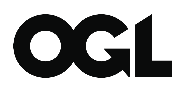 